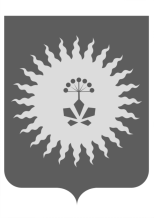 АДМИНИСТРАЦИЯАНУЧИНСКОГО МУНИЦИПАЛЬНОГО РАЙОНАП О С Т А Н О В Л Е Н И ЕО внесении изменений в постановление главы администрации Анучинского муниципального района от 03 ноября 2009г. №440 «Об административной комиссии Анучинского муниципального района»	На основании Закона Приморского края от 28 июля 2009г. №486-КЗ «О наделении органов местного самоуправления муниципальных районов (городских округов) Приморского края отдельными государственными полномочиями по созданию административных комиссий», Закона Приморского края от 05.03.2007г. №44-КЗ «Об административных правонарушениях в Приморском крае», решения Думы Анучинского муниципального района от 03 ноября 2009г. №440 «О внесении изменений в решение Думы Анучинского муниципального района №250 от 21 августа 2007г. «О структуре администрации Анучинского муниципального района», Устава Анучинского муниципального района, администрация Анучинского муниципального районаПОСТАНОВЛЯЕТ:Внести изменения в состав административной комиссии Анучинского муниципального района, изложив его в новой редакции (приложение №1).Общему отделу администрации Анучинского муниципального района (С.В. Бурдейная) опубликовать настоящее постановление в средствах массовой информации.Контроль за исполнением настоящего постановления возложить на первого заместителя главы администрации Анучинского муниципального района Каменеву А.П.Глава Анучинского муниципального района                                                      С.А. ПонуровскийПриложение №1УтвержденоПостановлением главы администрации Анучинского муниципального района №____ от _______________ 2019г.СоставАдминистративной комиссииадминистрации Анучинского муниципального районаКобец Оксана Александровна – начальник отдела по исполнению административного законодательства администрации Анучинского муниципального района, председатель административной комиссии; Третьяков Алексей Евгеньевич, начальник ОУУП и ДН ОП №11 МОМВД России «Арсеньевский», заместитель председателя;Горевая Татьяна Михайловна, старший специалист финансово-экономического управления администрации Анучинского муниципального района, секретарь.Члены комиссии:Герасимчук Сергей Николаевич, главный специалист отдела ГО ЧС по мобилизационной подготовке Анучинского муниципального района;Ковальчук Татьяна Александровна, ведущий специалист 1-го разряда, отдела архитектуры и градостроительства администрации Анучинского муниципального района;Меховский Василий Валентинович, главный специалистправового отдела администрации Анучинского муниципального района;Бурдейная Ольга Васильевна, начальник отдела жизнеобеспечения администрации Анучинского муниципального района.18.01.2019г.с.Анучино                               № 17